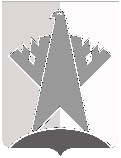 ДУМА СУРГУТСКОГО РАЙОНАХанты-Мансийского автономного округа - ЮгрыРЕШЕНИЕ«25» декабря 2017 года                                                                                                      № 343-нпа         г. СургутДума Сургутского района решила:1. Внести в приложение к решению Думы Сургутского района от 22 сентября 2016 года № 1004-нпа «Об утверждении местных нормативов градостроительного проектирования сельского поселения Нижнесортымский Сургутского района Ханты-Мансийского автономного округа – Югры» следующие изменения:1) статью 2 главы 1 признать утратившей силу;2) подпункт 9 пункта 3 статьи 3 главы 1 изложить в следующей редакции: «9) распоряжение Правительства Ханты-Мансийского автономного округа – Югры от 21 октября 2016 года № 559-рп «О территориальной схеме обращения с отходами, в том числе с твёрдыми коммунальными отходами, в Ханты-Мансийском автономном округе – Югре и признании утратившими силу некоторых распоряжений Правительства Ханты-Мансийского автономного округа – Югры»;»;3) подпункт 3 пункта 4 статьи 3 главы 1 признать утратившим силу;4) подпункт 1 пункта 5 статьи 3 главы 1 изложить в следующей редакции: «1) постановление администрации сельского поселения Нижнесортымский от 03 октября 2017 года № 331 «Об утверждении Правил благоустройства территории сельского поселения Нижнесортымский»;».2. Решение вступает в силу после его обнародования.О внесении изменений в решение Думы Сургутского района от 22 сентября 2016 года № 1004-нпа «Об утверждении местных нормативов градостроительного проектирования сельского поселения Нижнесортымский Сургутского района Ханты-Мансийского автономного округа – Югры»Председатель Думы Сургутского районаА.П. Сименяк«25» декабря 2017 годаГлава Сургутского районаА.А. Трубецкой«25» декабря 2017 года